СЦЕНАРИЙ  открытого мероприятия  по ПДД«Знай и соблюдай ПДД!»Подготовила и провела учитель начальных классов Родина Марина ВасильевнаЦели: - формировать представление школьников младшего возраста о правилах безопасногоповедения на дороге;- вырабатывать у учащихся навыки ответственности, дисциплинированности,добиваться применения полученных теоретических знаний для выполнения практических задач.-развитие у ребят координации, внимания, наблюдательности, качеств, необходимых для безопасного поведения на улице;- воспитывать чувства ответственности у учащихся за личную безопасность, ценностного отношения к своему здоровью и жизниХод занятия.1.Орг. момент. Вступление.-Ребята, вы любите путешествовать?-Я предлагаю вам путешествовать, знания свои совершенствовать.-А куда мы отправимся в путешествие, вы узнаете из песни.( Дети поют песню.)ГДЕ-ТО НА БЕЛОМ СВЕТЕI. Где-то на белом свете чудо есть страна,Мамам, папам, детям всем она нужна,Без нее машинам не прожить и дня,Без нее на трассах будет ерунда.Припев: Ла, ла, ла, ла, ла, ла, лаГде-то на белом свете городок стоит, 
Скоро все дороги транспорт заполонит,
Только ты не бойся, не переживай, 
Правила дорожные с нами изучай! 
Ля-ля-ля-ля-ля!Учитель: начинаем наше путешествие ……1 ученик.Рассаживайтесь, поудобнее, Места занимайте скорейНа праздник в страну СветофориюМы приглашаем друзей!2 ученик.Город, село, в котором с тобой мы живем Можно по праву сравнить с букваремАзбукой улиц, проспектов, дорогГород все время дает нам урок.3 ученик.Вот она - азбука над головойЗнаки мы видим повсюду с тобой.Азбуку города, села - помни всегда,Чтоб не случилась с тобою беда.Учитель: Ребята, скажите, где нам можно переходить дорогу?-У.  по подземным и надземным переходам, по пешеходным переходам типа «зебра» или там, где установлен указательный знак «Пешеходный переход».На сцене появляются ученики и показывают, как надо переходить.-Учитель: Какие правила надо соблюдать при переходе дороги?-У. надо сначала посмотреть налево, в сторону приближающихся транспортных средств, а дойдя до середины, остановиться, затем посмотреть направо, и, если транспорта близко нет, можно продолжать путь.Учитель: А если мы не успеем перейти дорогу, то как нам быть?- Нужно остановиться на островке безопасности, а если его нет, то на середине проезжей части.Ведущий:  И так путешествие начинается.Отгадайте загадку!Я глазищами моргаюНеустанно день и ночь.Я машинам помогаюИ тебе могу помочь!Светофор)Светофор:У меня три глаза: красный, жёлтый, зеленый. С помощью глаз я даю сигналы, чтобы вы двигались или стояли. А ты, Незнайка, случайно не знаешь, что означают три цвета у меня?  ученица.Красный свет нам говорит: .– Стой! Опасно! Путь закрыт!Жёлтый свет – предупрежденье:Жди сигнала для движенья.Зелёный свет открыл дорогу:Переходить ребята могут.-Ребята, а вы соблюдаете ПДД?4. Игра «Это я, это я, это все мои друзья».Ведущий:-Я буду задавать вопросы, а вы, если так поступаете, говорите: «Это я, это я, это все мои друзья» Приготовились?Кто из вас идёт вперёд только там, где переход? ( это ... )Кто из вас идёт на свет, говорящий: «Хода нет!»?Кто из вас в трамвае тесном уступает взрослым место? ( это ... )Кто вперёд летит так скоро, что не видит светофора?Если жёлтый свет горит, кто идёт? А кто стоит? ( это ... )Кто из вас, идя, домой, держит путь по мостовой? ( Мостовая - для транспорта, Для тебя – тротуар!)Кто на скользкую дорогу выбегает в непогоду?Знает кто, что красный светОзначает – хода нет? ( это ... )Как таблицу умноженияМы учим правила движения! ( это ... )мы веселые друзьяНам без футбола жить нельзяНам лучше поля не найтиЧем проезжие пути. ( нет)Молодцы, ребята! Вы с этим заданием справились прекрасно.Ведущий Мой весёлый, звонкий мяч,Ты куда помчался вскачь?Красный, жёлтый, голубойНе угнаться за тобой!На проезжей части, дети,Не играйте в игры эти.Бегать можно без оглядкиВо дворе и на площадке.Учитель: А почему нельзя играть на дороге?ученик: Потому что по дороге едут автомашины, не заметишьи попадёшь под колёса автомобиля.ученик: Представьте, что вы у себя во дворе играете в мяч.Вдруг мяч выкатился на дорогу. Что же надо делать?ученик: Надо попросит взрослого, чтобы он принёс мяч.-  послушаем ребят и узнаем, что разрешается, а что запрещается.Игра "Разрешается - запрещается"- Играть на мостовой ... (запрещается)- Переходить улицы при зелёном сигнале светофора ... (разрешается)- Перебегать улицу перед близко идущим транспортом ... (запрещается)- Идти толпой по тротуару ... (разрешается)- Переходить улицу по подземному переходу ... (разрешается)- Переходить улицу при жёлтом сигнале светофора (запрещается)- Помогать старикам и старушкам переходить улицу (разрешается)- Велосипедистам цепляться за проезжие машины (запрещается)- Обходить стоящий У тротуара транспорт спереди (запрещается)- Идти по тротуару слева ... (запрещается)- Выбегать на проезжую часть дороги ... (запрещается)- Кататься на велосипеде, не держась за руль ... (запрещается)- Болтать и громко смеяться в транспорте ... (запрещается)- Уважать правила дорожного движения ... (разрешается)Учитель: 1) И проспекты, и бульвары –Всюду улицы шумны,Проходи по тротуаруТолько с правой стороны! (Хлопок)2) Шалить, играть на дороге (Топот ногами)Запрещается!3) Быть примерным пешеходом (Хлопок)Разрешается!5) Уступить старушке место (Хлопок)Разрешается!6) Переход при красном свете (Топот ногами)Запрещается!7) При зеленом даже детям (Хлопок)Разрешается!Ведущий:Расскажите ещё о других трудностях, встречающихся на дорогах и о том, как их преодолевать.Ученица.И в путь скорей мы сейчас отправляемсяПо главной дороге навстречу мечте.Чтобы руки были целыЧтобы ноги были целы Бызова А.Знаки эти надо знатьЗнаки надо уважать.-Наша остановка на перекрестке «Дорожные знаки»Входят  дети с перевернутыми дорожными знаками на груди.- Вы кто? (Хором) Мы – Дорожные знаки.Ведущий:Дорожные знаки все очень хороши!И взрослые, и дети их уважать должны5-й чтец:Иди через улицу там, пешеход, Где знаком указан тебе переход!(Пешеходный переход)6-й чтец:Полосатая лошадка, Её зеброю зовут.Но не та, что в зоопарке,По ней люди все идут.Она на улице у нас,Здесь на перекрёстке,Точно зебра в самый раз-Переход в полоску.7-й чтец:В дождь и в ясную погоду Здесь не ходят пешеходыГоворит им знак одно:«Вам ходить запрещено!»8-й чтец:Знает каждый пешеходПро подземный этот ходГород он не украшаетНо машинам не мешает.9-й чтец:Здесь надземный переход Вверх и вниз идет народПод тобой машины мчатсяТебе не стоит их боятся.Детям знать положено Правила дорожные!Ты, дружок, доверься им;Будешь цел и невридим!Ведущий Движеньем полон город:Бегут машины в ряд,Цветные светофорыИ день и ночь горят.Шагая осторожно,За улицей следиИ только там, где можно,Её переходи!Ученик: И там, где днём трамваиСпешат со всех сторон, Нельзя ходить зевая!Нельзя считать ворон!Шагая осторожно,За улицей следи И только там, где можно.Её переходи!7.Игра «Да, нет».Мы приехали на остановку. Здесь нас ждет игра «Да! Нет!»– Сейчас я проверю, какие вы внимательные пешеходы и готовы ли вы к игре.Я вам задаю вопрос, а вы отвечаете «да» или «нет».– Что хотите – говорите, красный свет – проезда нет? (Да.)– Что хотите – говорите, каждый раз, идя домой, играем мы на мостовой?(Нет.)– Что хотите – говорите, но если очень вы спешите, то перед транспортом бежите? (Нет.)– Что хотите – говорите, мы всегда идем вперед только там, где переход?(Да.)– Что хотите – говорите, мы бежим вперед так скоро, что не видим светофора? (Нет.)– Что хотите – говорите, на знаке «здесь проезда нет» нарисован человек?(Нет.)– Что хотите – говорите, на круглых знаках красный цвет означает «здесь запрет»? (Да.)Ведущий. Наши ребята приготовили частушки.Осторожно на дороге.Берегите руки - ноги.Помни правила везде,А иначе быть беде!И троллейбус, и автобус Обходите сзади вы,Чтоб на веки не лишитьсяСвоей буйной головы!Для болтушек-хохотушек .Есть особенный приказ:Подходя к любой дороге,Замолкайте тот же час!У тебя лишь две ноги - От колес их береги!А кататься на подножкахМогут лишь сороконожки.У штанов и у машиныЕсть спасения ремни.Ими ты свою машинуК себе крепко пристегни!Мы пропели вам частушки про правила дорожные,и сегодня вас попросимБудьте осторожныеученик.Мир, в котором мы живем, .Огорчает нас порой.Сделать безопасной нашу жизньОчень нужно нам с тобой.Давай друг друга уважать,Простым законам подчиняться,Тогда забудут про печаль и больИ будут все вокруг смеяться.Все вместе: Азбуку города помни всегда,Чтоб не случилась с тобою беда!!!1Всегда помните, люди!
Другой жизни - не будет!
Опасностям улицы 
Скажем в ответ: 
Травматизму - нет!
Аварийности -нет!
Детям России - зеленый свет!В конце мероприятия все обучающиеся получили памятки по ПДД.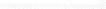 Памятка для учащихся1.Переходи улицу только по пешеходным переходам,.2. Если нет пешеходного перехода, переходи на перекрёстках, посмотрев налево, затем направо.3. Не перебегай улицу перед близко идущим транспортом.4. Там, где движение регулируется светофором, переходи проезжую часть только при зелёном сигнале.5.Не устраивай игр на проезжей части, не катайся, уцепившись за машину.6.Если у тебя есть велосипед, помни, что езда на нём по улицам и дорогам разрешается только с 14 лет. Если вам нет 14 лет, можно кататься на велосипеде во дворах и на специальных площадках.